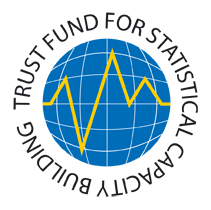 The Trust Fund for Statistical Capacity Building Call for Proposals GuideThe Trust Fund for Statistical Capacity Building (TFSCB), a multi-donor trust fund, aims to improve the capacity of developing countries to produce and use statistics with an overall objective of supporting effective decision making for development. The TFSCB works closely with the Partnership in Statistics for Development in the 21st Century (PARIS21) to advance coordinated international efforts to improve statistics globally. The TFSCB supports projects aiming at strengthening national statistical systems in priority areas and developing statistical capacity in a sustainable manner. Consistent with the Busan Action Plan for Statistics (BAPS) and the needs of the post-2015 development agenda, the TFSCB pays special attention to improving production and use of gender statistics, advancing the data foundation for measuring sustainable development, experimenting with innovative approaches in gathering, producing and using data; and making government data more accessible. The maximum amount granted for a proposal is US$500,000. Application process and criteriaIn order to be considered, the teams should complete the following steps and ensure that the proposals meet the following criteria: Prior to preparing the proposal, the team should consult the TFSCB Guidelines and Procedures for information about the program objectives, the activities typically funded by TFSCB, the application conditions, and selection criteria. In consultation with the agency who has expressed interest, the team should prepare a proposal following the template provided in the annex. The proposal should be no longer than 2 pages.The team should also consult with the relevant CMU/SMU and Regional Trust Fund Coordinator, as well as seek endorsement from the Country or Sector Director (manager). At the time of the final proposal, the team must indicate adequate Bank budget commitment to execute activities.The proposal should be submitted by TFLAP accredited Bank staff to the TFSCB Administration Unit (iivins1@worldbank.org and mdinc@worldbank.org) as an attachment via email. guidanceSelection process and timelineProposals will be reviewed and shortlisted by the TFSCB Administration Unit based on the fit with the objectives and priorities of TFSCB and the available resources. The task team leaders (TTL) of shortlisted proposals will be notified within two weeks after the application deadline and will be invited to submit a full proposal using the Grant Funding Request (GFR) system (http://gfr). The GFR proposals will be further reviewed by the Internal Management Committee (IMC) of TFSCB for final approval. ContactsFor questions on this call for proposals, please contact Ingrid Ivins (iivins1@worldbank.org; 202-473-2737) or Mustafa Dinc (mdinc@worldbank.org). For additional information on the TFSCB program, please visit http://www.worldbank.org/tfscb.Annex:  TFSCB Proposal Template (Stage 1)Basic InformationBasic InformationProposal TitleCountry/Region Task Team Leader NameOther team members (if applicable)Managing UnitCountry/Sector Manager NameEndorsed by ManagerYes/NoProposed Grant Amount (USD)Implementing AgencyPartners (if applicable)Proposal DetailsWhat are the Development Objectives of the project?How is the project linked to the National Strategy for the Development of Statistics (NSDS)? If this is a global or regional project, please also specify the name of the strategy.How is the project related to the Bank policy and strategy (as defined in Country Assistance Strategy, sector strategy and/or other relevant document)?Please provide a summary description of project activities.Please provide expected outputs and outcomes (i.e. what will change as result of the proposed activities) of the project.What mechanisms are in place to ensure sustainability and the follow up activities?BudgetPlease provide the estimated budget of the project.BudgetPlease provide the estimated budget of the project.BudgetPlease provide the estimated budget of the project.Project componentExpenditure category (choose one)Amount (USD)Consultants/Training/GoodsTotalTotal